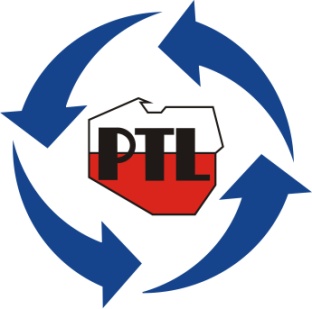 Formularz opisu projektu zakwalifikowanego do II etapu konkursuo „Nagrodę PTL 2016”TYTUŁ PROJEKTU................................................................................................................................... ......................................................................................................................................................................................................................................................................TREŚĆ OPRACOWANIAPRZESŁANKI DO PODJĘCIA PROJEKTU ………………..	Cele prOJEKTU	Zakres prac/ETAPY PROJEKTU	Metodyka	Wykonawcy	Koszt wdrożenia	efekty/ przewidywane efekty	Spis  załączników:.......……………………………………………………………………… .......……………………………………………………………………….......………………………………………………………………………Nazwa przedsiębiorstwa:Adres:Telefon:Fax:e-mail:Autor/ autorzy opracowania